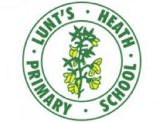 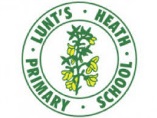 English Units/Core Texts Map 2023-24English Units/Core Texts Map 2023-24English Units/Core Texts Map 2023-24English Units/Core Texts Map 2023-24English Units/Core Texts Map 2023-24English Units/Core Texts Map 2023-24English Units/Core Texts Map 2023-24English Units/Core Texts Map 2023-24AutumnAutumnSpringSpringSummerSummerEYFSThe Colour MonsterWe’re Going on a Bear HuntThree Little PigsWacky RacesNot Now BernardLittle Red HenMr BennWhat’s in the Witches Kitchen?GoldilocksRoad RunnerPirate PeteWhite Hen and The FoxPopeyeThe Tiger Who Came to TeaThree Billy Goats GruffPink PantherA Dark, Dark TaleThe Magic Porridge PotTrapdoorRoom on The BroomChicken LickenBatfinkPenguinHansel and GretelThe Magic RoundaboutWould You Rather…?The Gingerbread ManWillo’ the WispThe Enormous TurnipFarmer DuckCaptain PugwashSuperwormThe Ugly DucklingBanan ManRosie’s WalkLittle Red Riding HoodYear 1Narrative Stories by the same author (Lost and found –Oliver Jeffers)Stories with familiar settings (Dogger – Shirley Hughes)Stories with repetitive patterns or structures (A squash and a squeeze – Julia Donaldson)Fantasy stories (Bog Baby – Jeanne Willis)Traditional tales (Jack and the beanstalk)Classic stories (Peter Rabbit –Beatrix Potter)Year 1Non-fictionRecount: Diary entry (Linked to text)Fact file (Linked to History)Recount of familiar events (linked to Meerkat Mail)Non-chronological report (Linked to Science)Instructions (Linked to Science)Information booklet (Linked to History)Year 1PoetryPoems on a theme (Out and about by Shirley Hughes – weather poems)Poems on a theme (Out and about by Shirley Hughes – weather poems)Traditional rhymes including innovation (KS1 The works)Traditional rhymes including innovation (KS1 The works)Poems for learning off by heart (The Great Fire of London by Paul Perro)Poems for learning off by heart (The Great Fire of London by Paul Perro)Year 2Narrative Stories with familiar settings (Traction Man – Mini Grey)Stories as a theme (Light House Keeper’s lunch – Ronda and David Armitage)Stories by the same author (Man on the moon - Simon Bartram)Stories from other cultures (Lila and the secret of the Rain)  Traditional tales with a twist (Aladdin – by Elizabeth Rudnick)Animal adventure stories (A bear called Paddington – Michael Bond) Year 2Non-fictionHistorical recount: Diary entry (Links to History)Instructions (Recipes – links to Science/DT)Non-chronological report (Links to Geography)Report: Information leaflet (Links to History)Recount: Letters (Links to text – Yours truly Goldilocks)Persuasive poster (Links to text)Year 2PoetryPoems on a theme (Fireworks by James Reeves)Poems on a theme (Fireworks by James Reeves)Poems with a structure (Riddles- KS1 the works by Pie Corbett)Poems with a structure (Riddles- KS1 the works by Pie Corbett)Classic poetry (The Owl and the pussycat by Edward Lear)Classic poetry (The Owl and the pussycat by Edward Lear)Year 3Narrative Animal adventure stories (The Owl who was afraid of the dark – Jill Tomlinson)Historical stories (Stone Age Boy – Satoshi Kitamura)Myths (Greek Myths – Marcia WilliamsThe Orchard Book of Greek Myths)Novel as a theme (The Firework Maker’s Daughter – Phillip Pullman)Fables (Aesop’s Fables by Michael Rosen)Fantasy (Alice in Wonderland – Lewis CarrollAbridged Version – Emma Chichister Clark)Year 3Non-fictionRecounts: Journals(Linked to text)Non-chronological report (Links to History)Recount: Biography(Links to History)Explanation text (Links to Geography)Persuasive letters (Linked to Science)Discussion: for and against (Write up argument – linked to text)Year 3PoetryPoems with a structure e.g. shape calligrams (Linked to History)Poems with a structure e.g. shape calligrams (Linked to History)Poems on a theme (Acrostic poems linked to History)Poems on a theme (Acrostic poems linked to History)Classic poetry for performance (The Jabberwocky – Lewis Carol)Classic poetry for performance (The Jabberwocky – Lewis Carol)Year 4Narrative Classic novels (The Wind in the Willows– Kenneth Grahame)Novel as a theme (Roman Diary the Journal of Iliona)Fairy/folk tales (The Pied Piper – Michael Morpurgo)Issues and dilemmas (The Promise–Nicola Davies)Traditional tales with a twist (Egyptian Cinderella – Shirley Climo) Film and playscript (The Lion the witch and the wardrobe)Year 4Non-fictionInformation text: article for a magazine (Links to text)Recounts: Newspapers (links to History) Persuasion sales pitch/article (linked to PAN)Report (Links to History)Explanation text(Links to History)Instructions (Links to Geography)Year 4PoetryPoems on a theme (Onomatopoeia poems linked to Science)Poems on a theme (Onomatopoeia poems linked to Science)Poems e.g. cinquains (Linked to History – objects)Poems e.g. cinquains (Linked to History – objects)Classic poetry (Macavity the Mystery Cat – T.S. Eliot)Classic poetry (Macavity the Mystery Cat – T.S. Eliot)Year 5Narrative Legends (Beowulf – Michael Morpurgo)P – Classic narrative poetry (The Lady of Shalot – Alfred Lord Tennyson)Flashbacks/time shift (The Man who walked between the Towers – Mordecai Gerstein)Stories from other cultures (The Explorer Katherine Rundell)Novel as a theme (The Nowhere Emporium – Ross McKenzie)Novel as a theme (The Nowhere Emporium – Ross McKenzie)Year 5Non-fictionInformation booklet (Linked to History)N – Film and playscript: (A Christmas carol – Charles Dickens) Reports including formal reports (Linked to text)Persuasion (Linked to Geography)Explanation text (Linked to Science) Information text hybrid (Linked to text)Year 5PoetryPoetry – Kennings (Linked to History)Poetry – Kennings (Linked to History)Poems with a structure e.g. haiku, limericks (KS2 The works – Paul Cookson)Poems with a structure e.g. haiku, limericks (KS2 The works – Paul Cookson)Poems with figurative language (The magic box – Kit Wright)Poems with figurative language (The magic box – Kit Wright)Year 6Narrative Stories from other cultures (Trash – Andy Mulligan)Historical narrative (Anne Frank) & Rose Blanche, The PianoOlder literature (Macbeth – Shakespeare)Novel as a theme (Holes – Louis Sachar)Novel as a theme (Wonder – RJ Palacios)Novel as a theme (Wonder – RJ Palacios)Year 6Narrative Stories from other cultures (Trash – Andy Mulligan)Historical narrative (Anne Frank) & Rose Blanche, The PianoSurvival/adventure story (Survivors)Novel as a theme (Holes – Louis Sachar)Novel as a theme (Wonder – RJ Palacios)Novel as a theme (Wonder – RJ Palacios)Year 6Non-fictionRecount: biography and autobiography(Linked to History)Tourist guidebook (Linked to Geography)Report: Newspaper(Linked to History)Persuasion: Radio or TV broadcast (linked to text)Magazine article (Linked to Geography)Discussion: formal debate (Linked to History)Year 6PoetryPoems with imagery (War poems)Poems with imagery (War poems)Poems: free verse (Body talk – Benjamin Zephaniah)Poems: free verse (Body talk – Benjamin Zephaniah)Classical narrative poetry (The Highway Man –Alfred Noyes)Classical narrative poetry (The Highway Man –Alfred Noyes)